werktitelVerlies & RouwLuuc SmitManu Keirse  
HZ  
Datum jan 2021
VlissingenHoofdstuk 1. Opzet opleiding Helpen bij Verlies en RouwDocenten team Luuc Smit MScZal gedurende de cursus constant aanwezig zijn en sommige programmaonderdelen geven. Hij is de verbindende en coördinerende docent gedurende de gehele opleiding Porf dr. Manu Keirse Elke maand zal door prof. Manu Keirse een drie uur durende masterclass worden verzorgd vanaf 10.00 uur tot 13.00 uurPsychiater Bram BakkerZal een masterclass verzorgen over medicatie en depressieModule over ouderen en verlies Hoogleraar Joachiem DuijndamModule over te vroeg overleden kinderenModule over religie en zingeving Door Jakobsen (creatief therapeut)Zal bij elke module op de tweede dag een creatief moment aanbrengen van 1,5 uur. Mr. Boudewijn van het VeerZal een inleiding verzorgen over juridische thema’s bij verlies. Visie DE MENSDe mens neemt deel aan de leefwereld via een veelheid aan contacten en interacties, waarbij hij voortdurend geconfronteerd wordt met de noodzaak tot het nemen van al dan niet bewuste persoonlijke keuzes of stellingnamen. In onze maatschappij, en ook onze opvoeding, zijn wij maar al te vaak geneigd keuzes te maken op grond van wat wij menen dat onze omgeving van ons verwacht of wenselijk acht. Het is daarbij niet vanzelfsprekend te - kunnen of durven - luisteren naar wat wij diep in onszelf voelen en beleven, en dié keuze te maken die voor onszélf van belang is en bij ons past. Als wij hebben geleerd op dié grond keuzes te maken blijkt het op latere leeftijd niet eenvoudig om te kunnen beluisteren hoe het voor ons zélf ligt. Hierin kan een belangrijke grond gelegen zijn voor stoornissen in het persoonlijk fungeren en het zich daarbij al dan niet welbevinden.In onze huidige maatschappij, die vooral op effectiviteit en prestatiegericht is, zijn onze contacten vaak functioneel en oppervlakkig. Deze opleiding begeleiden bij Rouw en verlies houdt zich niet zozeer met deze vorm van contacten bezig maar veel meer met de ons in ons gemoed rakende contacten.Het zijn vooral deze, ons in het gemoed rakende affectieve contacten, die voor de zelfontplooiing en het persoonlijk welbevinden van de mens van groot belang zijn. Het vertrouwen in zichzelf en de ander en de mogelijkheid tot het aangaan en/of realiseren van een wederzijds affectieve ontmoeting of relatie wordt daarmee gevestigd.In de huidige effectiviteits- en prestatiemaatschappij wordt een affectief bevestigend aanbod steeds minder gegeven.De opleidingBasisvorming In deze basisvorming ligt de nadruk op een geleidelijk proces van persoonlijke integratie van de thema’s rouw en verlies. Thema's die aan de orde komen zijn onder andere: aanraken, wat roept dit op; luisteren; duidelijkheid; verbale en non-verbale communicatie; video-analyses.VerdiepingBelangrijk hierbij is de cliënt te laten ontdekken om, luisterend naar zijn gevoel, beslissingen te nemen en dingen te doen of te laten.  Vanuit die basis kan hij leren zijn eigen leven vorm te geven. Door hem/haar dit gevoelsmatig inzicht te laten ontdekken en de patiënt op zijn eigen mogelijkheden aan te spreken kan hij leren, ook tijdens het rouwen optimaal mogelijk te fungeren.Basisbegrippen als: waarnemen, begeleiden, de eerste ontmoetingssessies, affectief contact, aanwezig zijn, present zijn, rouwen, overdracht en tegenoverdracht; interpreteren; vertrouwen; meerder vormen van communicatie; het verstaan van de hulpvraag achter de vraag, intimiteit; afhankelijkheid en onafhankelijkheid, herkennen van fenomenen die spelen in het contact, tolerantiegrenzen (frustratie- en belasting grenzen); waar liggen grenzen en hoe ga je daarmee om?Naast de introductie dagen die verplicht zijn wil men het eind certificaat ontvangen maakt de opleiding gebruik van een nieuwe digitale leeromgeving specifiek voor de opleiding Rouw en Verlies.Deze digitale leeromgeving geeft achtergrondinformatie en zorgt dat studenten hun huiswerk kunnen uploaden en zich verder kunnen verdiepen in het onderwerp wat is behandeld. Zie voor meer informatie Website:  https://hz.nl/opleidingen/begeleiden-bij-rouw-en-verliesProgramma coördinator en Hoofdopleiding; Luuc SmitMail: L.Smit@HZ.NLTel: 06 30382318Hoofdstuk 2. “Omgaan met Verlies en Rouw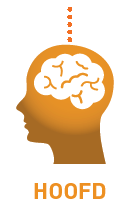 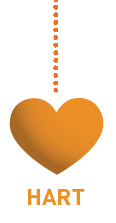 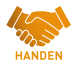 Een bij de HZ opgeleide hulpverlener zet zijn hoofd, hart en handen in door samen met de cliënt binnen zijn sociale context, te zoeken naar mogelijkheden binnen moeilijkheden. De drie elementen hoofd - hoofd (normatief kader) – hart (persoonlijke professionaliteit) - handen (technisch instrumenteel) zijn in iedere periode te herkennen. De student ontwikkelt zijn kennis, inzicht en handelen door actief te leren. Dit doet hij door te werken vanuit casuïstiek, realistische beroepssituaties uit het werkveld en praktijkleren. Vanuit de beroepssituatie leert de student zich te verplaatsen in de doelgroep. Hierin wordt de verbinding gemaakt tussen hoofd-hart-handen. Hij past de theorie toe, reflecteert op zijn handelen, kijkt naar persoonlijke en professionele motieven, overtuigingen en uitgangspunten en in toenemende mate voert hij deze beroepshandelingen uit in het werkveld. Studenten nemen de praktijkervaringen als uitgangspunt bij het leren.  Studenten leren van en met elkaar, krijgen dilemma’s en verschillende perspectieven voorgelegd waarna hen een verdieping wordt gevraagd.Onze “rouwbegeleider” werkt vanuit werkelijke betrokkenheid bij de cliënt, diens persoonlijkheid en omgeving, geeft de cliënt de ruimte om van daaruit zelf keuzes te maken en ondersteunt hem daarbij.  Wij geven het voorbeeld door ons te profileren als gemeenschap, waarbij ontmoeting, persoonlijke aandacht en verbinding centraal staan en het leren stimuleren. Ook versterken wij, net zoals van een sociaal werken verwacht wordt, de eigen kracht en regie, door studenten steeds meer regie te geven over het eigen leren. Het ontwikkelen van eigen autonomie in professioneel handelen is een belangrijk uitgangspunt. Als opleiding coachen wij hier intensief op.De studenten en docenten handelen volgens de beroepsnorm die in de praktijk van hen wordt verwacht en geven elkaar daar feedback op.  Frequente feedback op de door de studenten geleverde prestaties en het hanteren van de beroepsnorm is een cruciaal onderdeel van het leerproces. Door het verwerken van de ontvangen feedback krijgen studenten inzicht in wat zij al kunnen en wat zij nog moeten leren (ook ten aanzien . De feedbackcyclus wordt zowel doorlopen ten aanzien van het product als het proces. Feedback wordt  gegeven door zowel de medestudenten, het werkveld (bij projecten of opdrachten uit het werkveld) als de docent.De student ontwikkelt zijn eigen visie door te reflecteren op zijn leerproces. De hulpverlener moet in staat zijn te reflecteren op zijn eigen handelen omdat juist het eigen handelen in relatie tot de cliënt bepalend is voor de kwaliteit van de hulpverlening. In het praktijkleren laat de student zien dat hij in staat is kennis, methodiek en de juiste attitude te verbinden en dat hij in staat is op zijn eigen handelen te reflecteren. Daardoor ontstaat bij de student een beroepshouding die hem in staat stelt zichzelf onderzoekend en kritisch te blijven ontwikkelen. Beroepshouding is een belangrijk onderdeel in de opleiding, daar de sociale professional zelf het instrument van zijn handelen is.
Didactisch model
Om de genoemde principes te realiseren, werken we in het curriculum van de scholing Helpen bij   Rouw en Verlies  het volgende didactisch model: 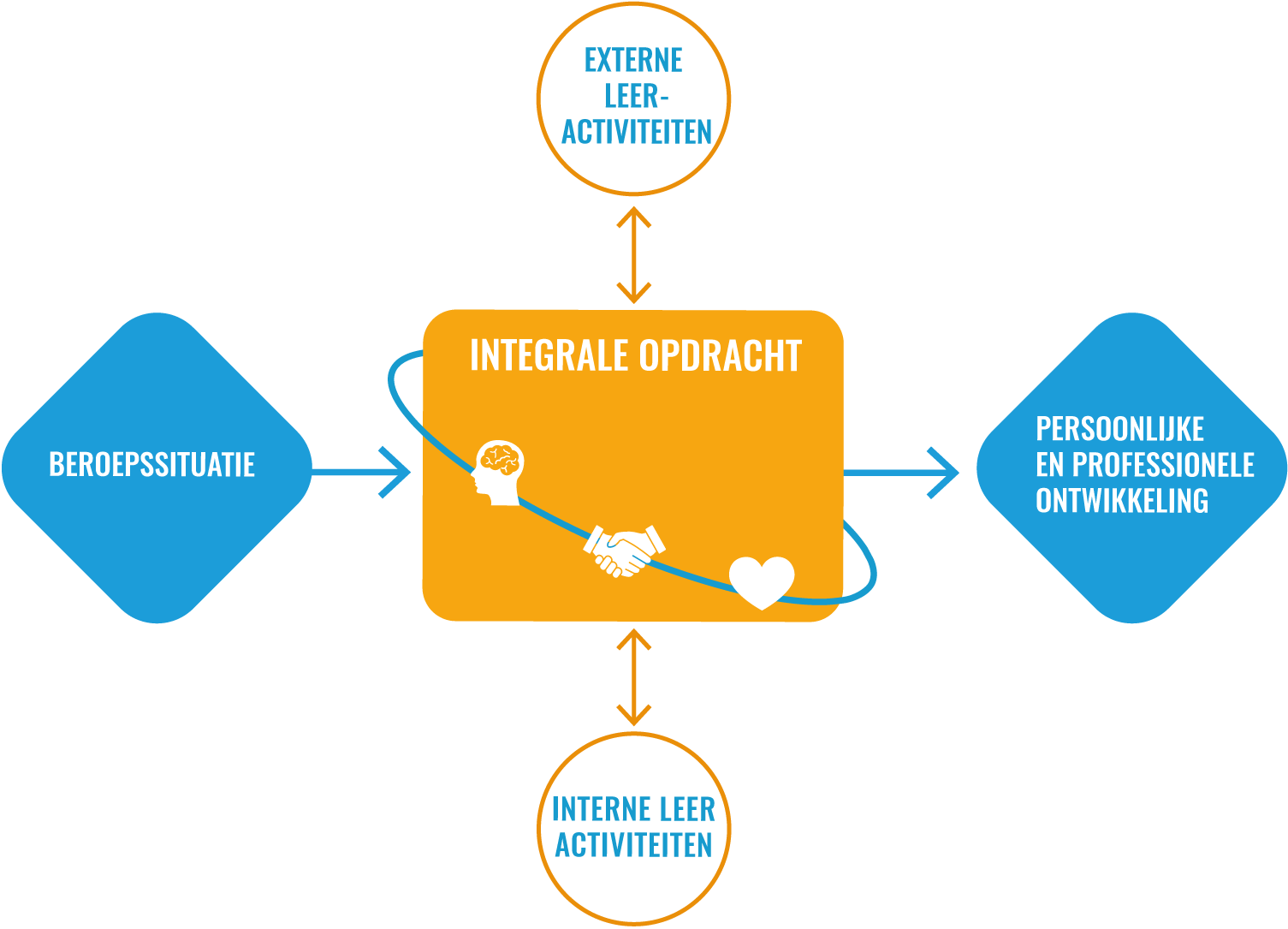 
1. 	De beroepssituatie. 
 	In ieder periode staat een beroepssituatie centraal, waarbinnen een integrale opdracht 
 	wordt uitgevoerd. Deze wijze waarop de beroepssituatie wordt geïntroduceerd is 
 	verschillend.2. 	De integrale opdracht
 	In de integrale opdracht laat de student zien dat hij de aangeleerde kennis, het methodisch 
 	werken, vaardigheden en houdingaspecten die binnen de onderliggende cursussen of in  
 	externe leeractiviteiten die door de opleiding of door de student zelf georganiseerd worden 
 	geïntegreerd kan toepassen. Dit kan zowel in de vorm van een simulatie als binnen de
 	realistische beroepscontext. De opdracht wordt geformuleerd vanuit het oogpunt van de 
 	praktijk of actualiteit. Binnen de integrale opdracht ligt de focus op het hoofd en de handen 
 	van het hoofd-hart-handen principe.     	Toetsing: iedere module bestaat uit minimaal één integraal portfolio, waarin de verbinding 
 	tussen het handelen en de kennis plaatsvindt en wordt gelegitimeerd vanuit de theorie. 3. 	Interne en externe leeractiviteiten
 	Gedurende de periode verrijkt de student zijn leerervaringen door zowel binnen als buiten 
 	het onderwijsactiviteiten te ondernemen. Zo zullen gespreksvoering een externe activiteit zijn	maar doormiddel van video intervisie een interne leeractiviteit worden
4.  	De persoonlijke en professionele ontwikkeling.
 	De integrale opdracht en de interne en externe leeractiviteiten leiden tot betekenisgeving 
 	voor de student en de ontwikkeling van zijn visie op rouw en verlies. Dit draagt bij aan de 
 	persoonlijke en professionele ontwikkeling van de student. De student staat bij het reflecteren stil bij het handelen, denken en voelen en het beoogde enbereikte effect zowel binnen als buiten de opleiding. Dit betekent dat de student ook stilstaat bij de  ontwikkelstappen die hij in het vervolg gaat zetten en wat hij hiervoor nodig heeft. De focus vanuit het hoofd-hart-handen principe ligt op het ‘hart’, echter de student wordt wel 
 	gevraagd vanuit deze betekenisgeving ook kritisch te zijn naar de kenniscomponenten en 
 	handelingen die hij uitvoert. Didactische aanpak: voorbereidend feedbackmodelBij de samenkomsten werken we met het voorbereidend feedbackmodel. Bij de cursussen die de opleiding “Begeleiden bij Rouw en Verlies”  aanbiedt krijgen de studenten thuisopdrachten, die in de les besproken en uitgebreid worden. Wij hanteren een voorbereidend feedbackmodel dat bestaat uit de volgende drieslag:Vóór contactmoment zelfstudie, groeps- of stage-opdracht. Vanuit de beroepstaak/casus te bestuderen achtergrondinformatie geven en de relatie met de praktijk leggen in de vorm van een opdracht of vraag.Contactmoment gericht op doel/inhouden. Uitgaan van de concrete ervaringen n.a.v. de gegeven opdracht of vraag en een verbinding leggen met de doelen en inhouden van door feedback op de zelfstudie te geven.Na contactmoment vervolgopdracht; zelfstudie, groeps- of opdracht met tips hoe de juiste aanpak te kunnen hanteren.Wij vinden het belangrijk dat onze studenten opgeleid worden met aandacht voor hoofd-hart-handen. Hoofd-hart-handen is het verbindend thema tussen beroep en opleiding. Hieronder staat beschreven hoe wij kleuring geven aan deze thema’s en de verbinding tussen de drie binnen ons onderwijs. De verbinding tussen hoofd-hart-handenDiverse aspecten in ons onderwijs dragen bij aan de verbinding tussen hoofd-hart en handen:Frequent hanteren van feedbackcyclus. Frequente terugkoppeling op de door de studenten geleverde prestaties is een cruciaal onderdeel van het leerproces. Door het verwerken van de ontvangen feedback krijgen studenten inzicht in wat zij al kunnen en wat zij nog moeten leren. De feedbackcyclus wordt zowel doorlopen ten aanzien van het product als het proces. Feedback wordt gegeven door zowel de medestudenten, als de docent.Aandacht voor persoonlijke en professionele ontwikkeling. De persoonlijke en professionele ontwikkeling krijgt gedurende de gehele studie veel aandacht. Reflectie is hiervoor een belangrijke pijler. Reflectie zorgt voor ontwikkeling van de professional tijdens en na de opleiding. De hulpverlener moet in staat zijn te reflecteren op zijn eigen handelen omdat juist het eigen handelen in relatie tot de cliënt bepalend is voor de kwaliteit van de hulpverlening. In het praktijkleren laat de student zien dat hij in staat is kennis, methodiek en de juiste attitude te verbinden en dat hij in staat is op zijn eigen handelen te reflecteren. Daardoor ontstaat bij de student een beroepshouding die 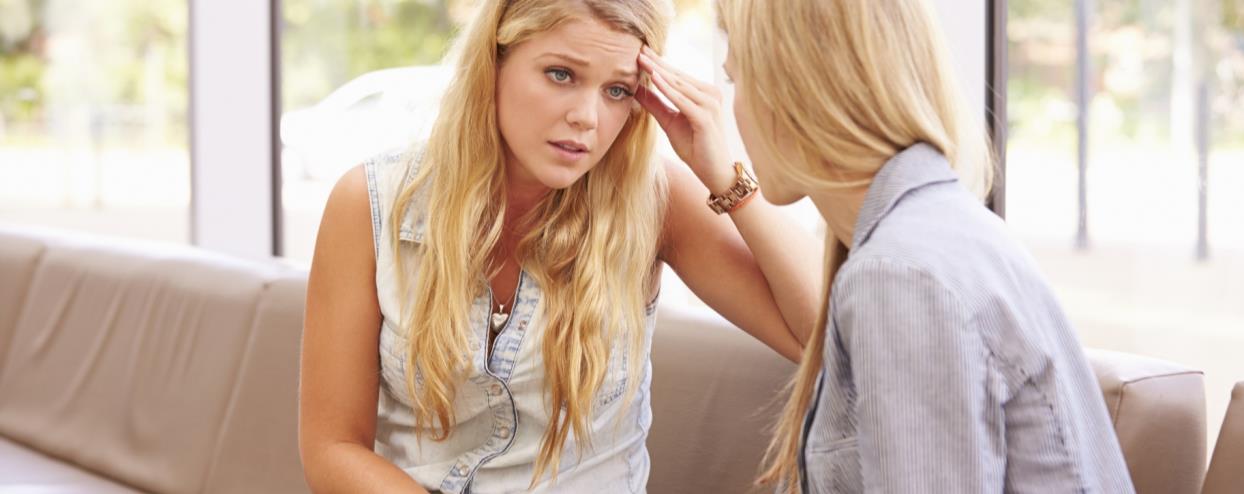 hem in staat stelt zichzelf onderzoekend en kritisch te blijven ontwikkelen. Beroepshouding is een belangrijk onderdeel in deze opleiding, daar de sociale professional zelf het instrument van zijn handenModuleDagenInhoud Wiewat12IntroductieLuuc Smit Introductie dagen22RouwtakenManu KeirseLuuc SmitMC32Levend verlies en  rouw  Manu KeirseLuuc SmitMC42Kind en rouwManu KeirseLuuc SmitMC52Ouderen en rouwBram Bakker Luuc SmitMC62ScheidingManu KeirseLuuc SmitMC72Te vroeg overledenkinderenJoachiem Duijndam Luuc SmitMC82Trauma en rouwManu Keirse&Luuc SmitMC92Zelfdoding Luuc Smit102Afscheid nemenManu KeirseLuuc SmitMC112Begraven cremeren en afscheid nemenLuuc Smit122Zingeving en religieJoachiem DuyndamLuuc SmitMC132Afronding Manu Keirse & Luuc Smit &Door JakobsenMCHoofdActief leren. Om als rouw begeleider over de benodigde kennis en inzichten te beschikken, stimuleren wij binnen onze opleiding actief leren. Docenten activeren de aanwezige voorkennis, waarna studenten in interactie met elkaar en de docent aan de slag gaan met het selecteren, herschikken, kritisch verwerken, aanpassen, relateren, aanvullen van de leerstof en zo betekenis geven aan de nieuwe leerstof (leren). Docenten combineren daartoe uitdagende en waar mogelijk beroepsopdrachten met werkvormen. Studenten leren van en met elkaar, krijgen dilemma’s en verschillende perspectieven voorgelegd waarna hen een verdieping wordt gevraagd, projecten en praktijkleren doen een beroep op zowel vakkennis en vakvaardigheden als op leer- en onderzoek vaardigheden. Tijdens de verschillende masterclasses wordt het theoretische aspect voor dagen steeds behandelt.Hart De Opleiding  “Helpen bij Rouw en Verlies is een mensgerichte opleiding. Wij profileren ons als gemeenschap, waarbij ontmoeting, persoonlijke aandacht en verbinding centraal staan en het leren stimuleren. Het leren gaat zowel individueel en in groepsverband. We geven vorm aan de opbouw en uitwisseling van expertise in samenspraak met het werkveld binnen en buiten de grenzen van de provincie. Hiermee behouden we als opleiding in het sociaal-agogische domein het vanzelfsprekende en unieke bestaansrecht in Nederland en Belgie. Daarnaast is Professor M.Keirse intensief betrokken bij de vorming en tot stand koning van deze opleiding  en zal hij in veel modules ook een masterclass verzorgen.
Eigen leerproces. De eigen leerstrategie, persoonlijkheid, ontwikkeling, motivatie, verwachtingen en vragen van de student zijn richtinggevend voor de manier waarop de student zijn leerproces vormgeeft. De opleiding coacht hier intensief opHanden Net zoals de hulpverlener de cliënt ondersteunt en stimuleert zijn eigen kracht en regie te versterken, doen wij dit ook in de opleiding bij onze studenten. Gedurende de opleiding neemt de student steeds meer regie over zijn eigen leren. Het ontwikkelen van eigen autonomie in professioneel handelen is een belangrijk uitgangspunt. Bovendien handelen de studenten en docenten ook volgens de beroepsnorm die in de praktijk van hen wordt verwacht en geven elkaar daar feedback op. 